Enrich the festivity by adding on… Party Perfections for Diva: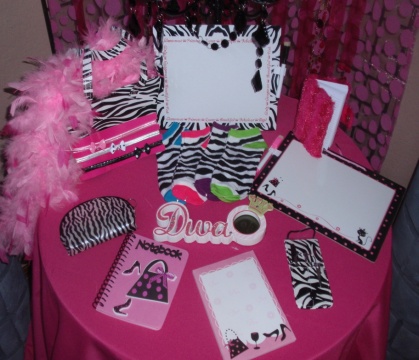 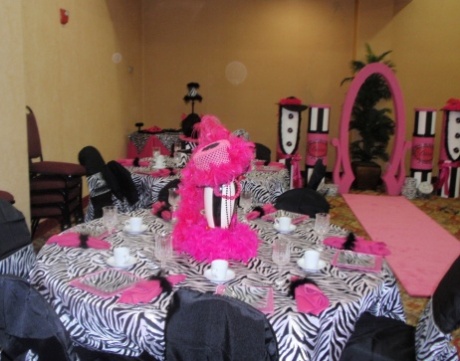 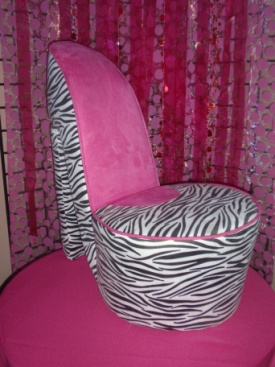 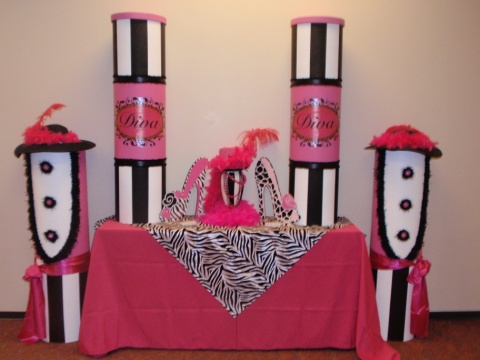 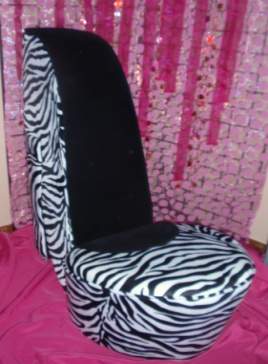 Set-Up and Takedown Royal Decorations:No need to worry about decorating, we‘ll do it all for you. All you have to do is come and enjoy the party.Mad Hatter Par-Teas will come in and set up our decorations for you. We need least 2 hours before the party starts and 1 hour after it ends. Set-up and Takedown Fee	150 and upHosted Party:One Party Hostess Fee	25 per hour(Hostess will assist with games - minimum of 2 hour) up to 12One Party Server Fee	25 per hour(Server will serve Sassy Sandwiches & Sassy Tea - minimum of 2 hour) up to 12 guestsSassy Place Setting Rentals:Diva Zebra Plates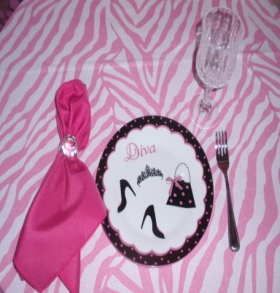 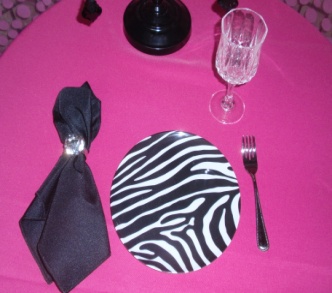 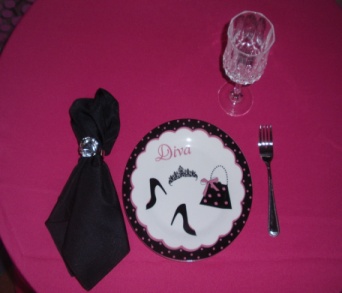 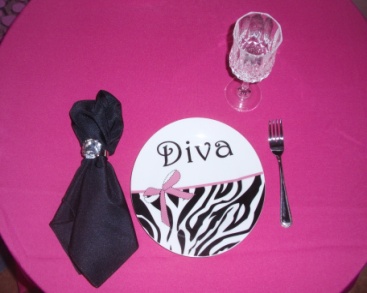 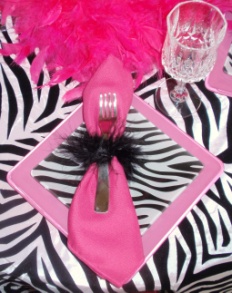 Zebra Dessert PlatesPink PlatesGoblets or Zebra Tea CupsForksLinen Napkins Napkins RinksSassy Place Setting Rental	5 eaSassy Diva Dress - Up Rentals: (Dress up in the latest and fun fashion trends & accessories to wear during the party)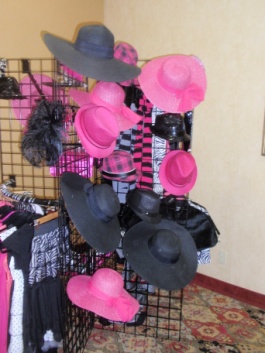 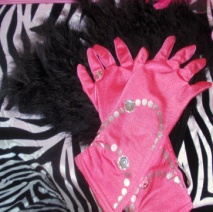 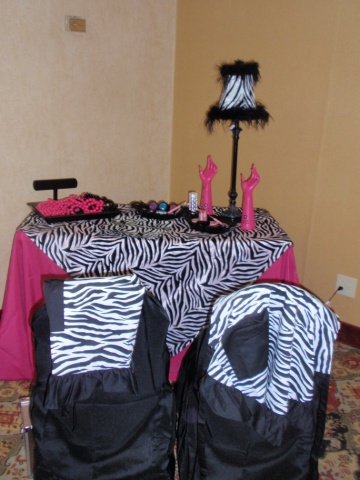 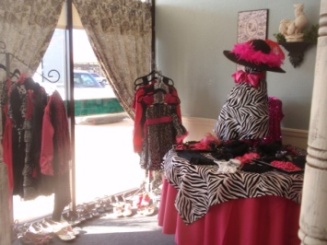 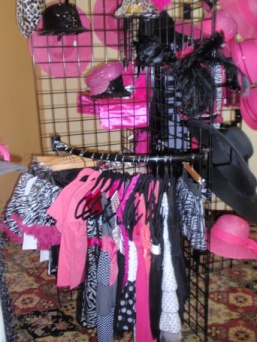 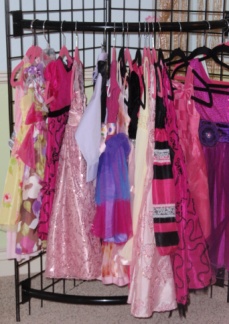 Fun Fashion DressesFashion Hats GlovesAccessories NecklacesFaux Wraps/Stoles or Feather BoasDress - Up Rental	15 eaSassy Diva Mini Dress-Up Rentals: 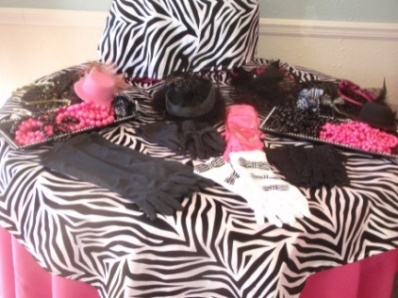 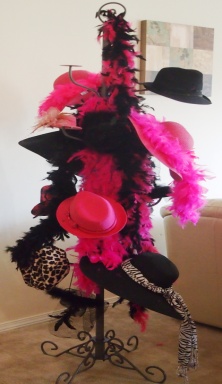 (Sassy mini dress up to wear during the party)Fashion Hats Faux Fur Wraps/Stoles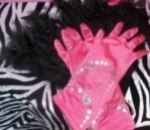 Satin Gloves Jewels & Accessories Sassy Mini Dress Up Rental	7 eaSassy Diva Mini Make Over: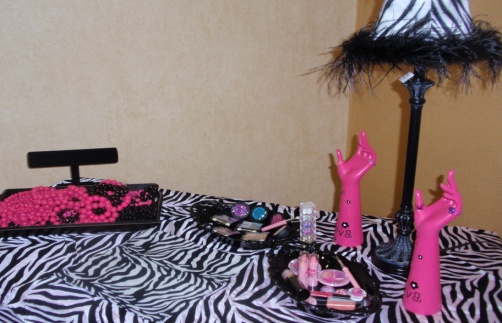 Light Make up for DivasMake-Up Table Decor1 – Hot Pink Table Linen1 – Zebra Overlay LinenMini Make-Over (per guest)	10 eaMini Spa Rentals:(Dress up in the latest and fun sassy spa fashion trends to wear during the party)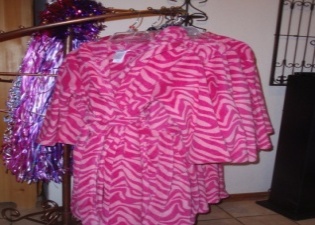 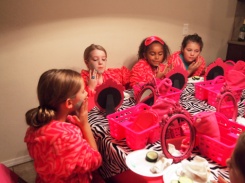 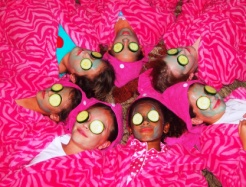 Fun Sassy Pink Zebra Robes 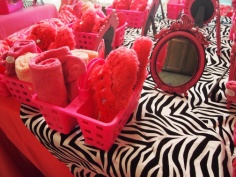 Towel Head WrapsPink Wash ClothsMirrorMini Spa 	15 eaSassy Diva Fashion Décor Rentals: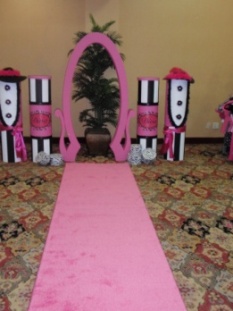 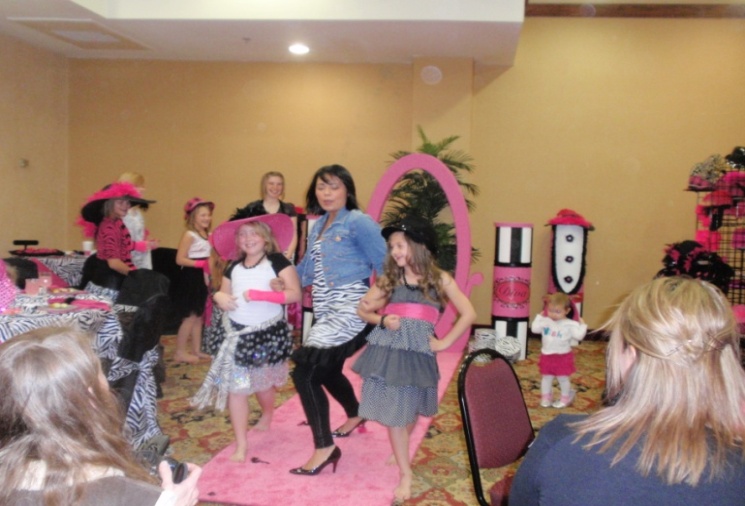 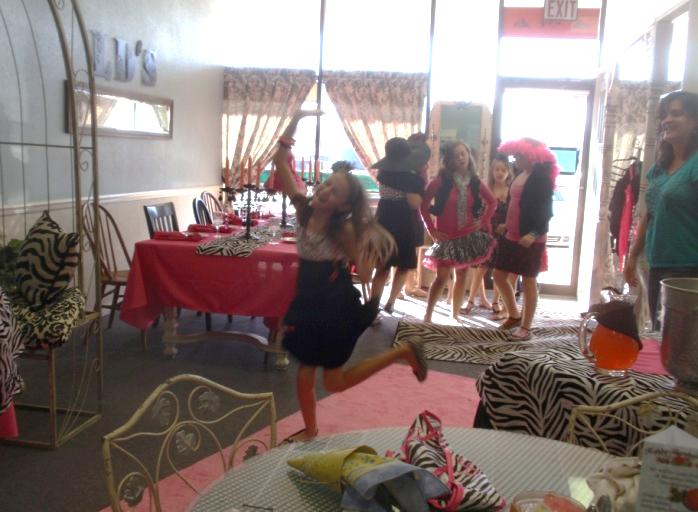 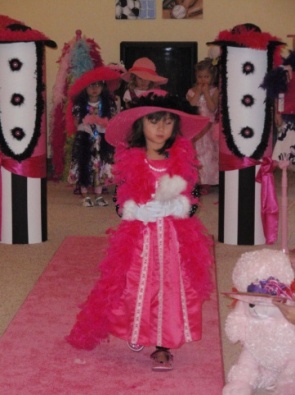 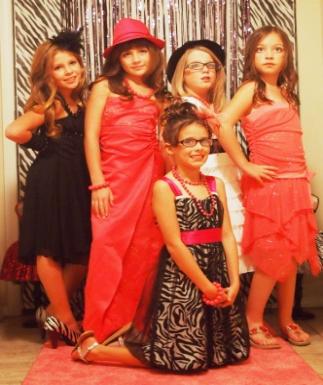 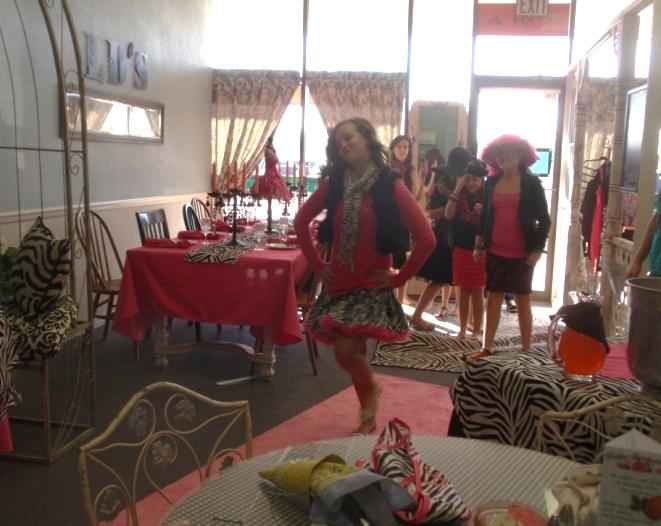 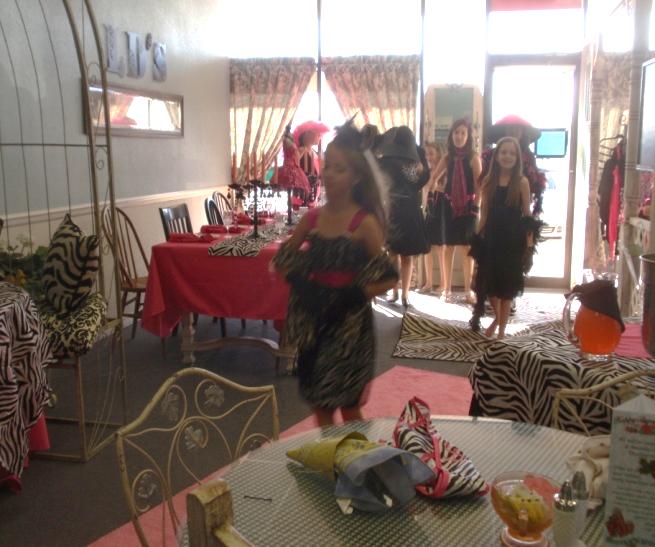 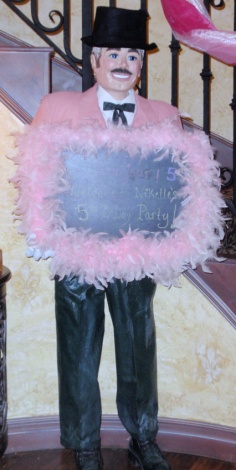 Diva Arch	35Pink Runway Carpet Runner	25Male Butler with Message Board	35Sassy Diva Décor Tubes	20Glamour Décor Tubes	20Large Diva Zebra Chair	35Small Diva Zebra Chair	15Zebra Backdrop	15Black Chandelier	10Hot Pink or Purple Floor Mirror	20Sassy Diva Favors and Activities: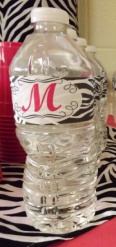 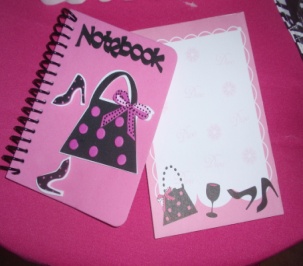 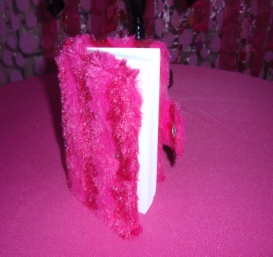 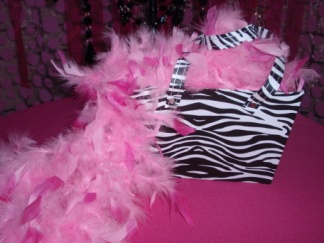 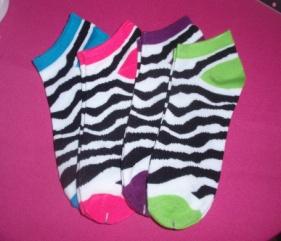 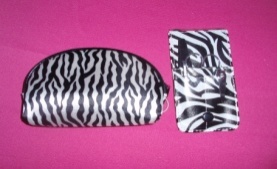 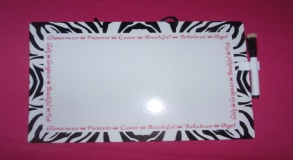 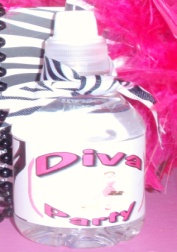 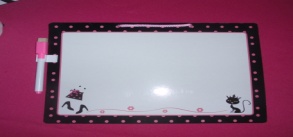 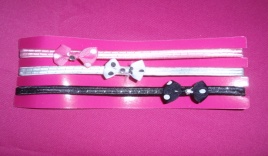 Diva Favor Bags or Favors (per guest)	5 to 20 eaThank You Gift (per guest)	5 to 20 eaPersonal Water Bottle, Candy Wrappers or Favors Labels	2 eaCandy Buffet Bar	6 eaSassy Treasure Hunt- Each guest receive a favor	10 eaMona Lisa Face Painting (minimum of two hours call Lisa for details and scheduling)	405 274-0311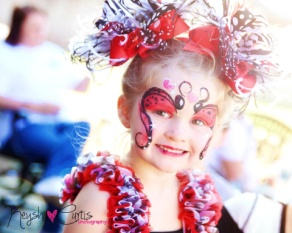 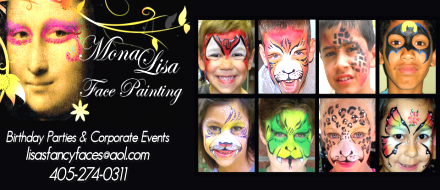 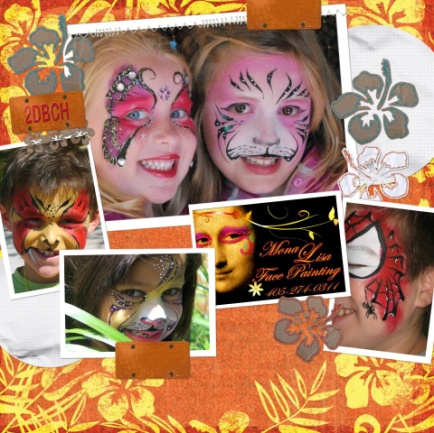 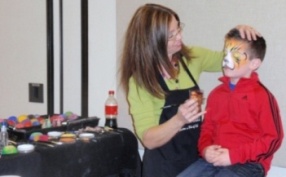 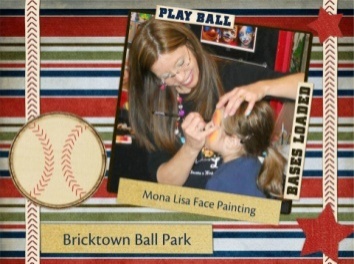 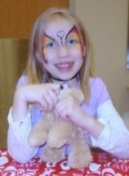 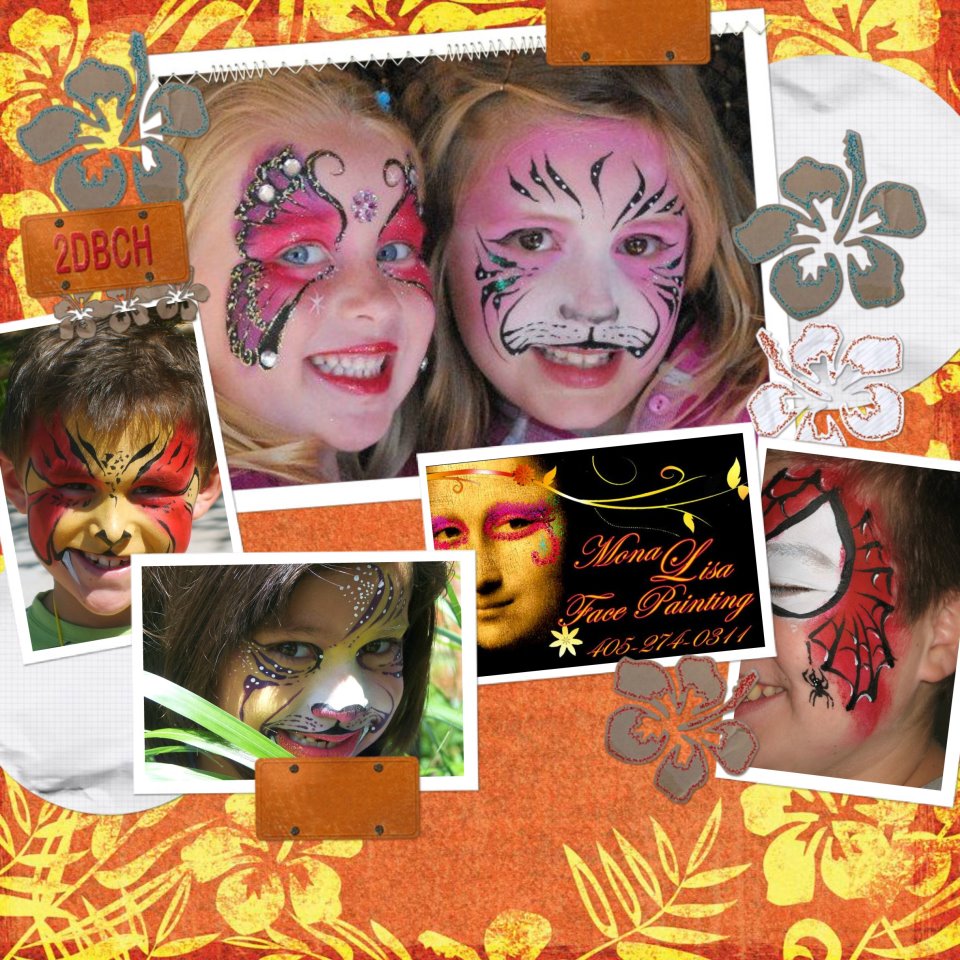 Sassy Diva Welcome Table Guest/Photo Album and Table for Gifts:Guests will sign their name & list the gift they brought (with help from parent or hostess if needed). This is an attractive and excellent way to have an accurate record of guests/gifts to aid you when sending thank you cards. Plus the birthday girl will have a cherished keepsake guest/photo album to remember her diva fashion show.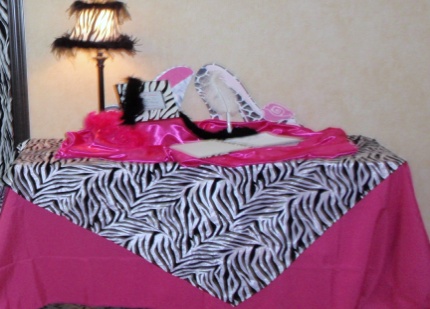 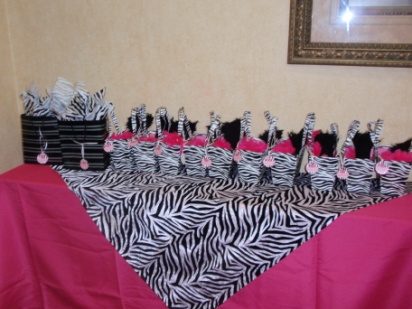 1 – Zebra Guest/Photo Album Birthday Diva Keepsake1 – Sassy Pin1 – 4’ Table1 – Hot Pink Table Linen1 – Zebra Overlay LinenWelcome Sign in a Zebra Photo FrameDecorated Sassy Welcome Table with Guest/Photo Album Keepsake	40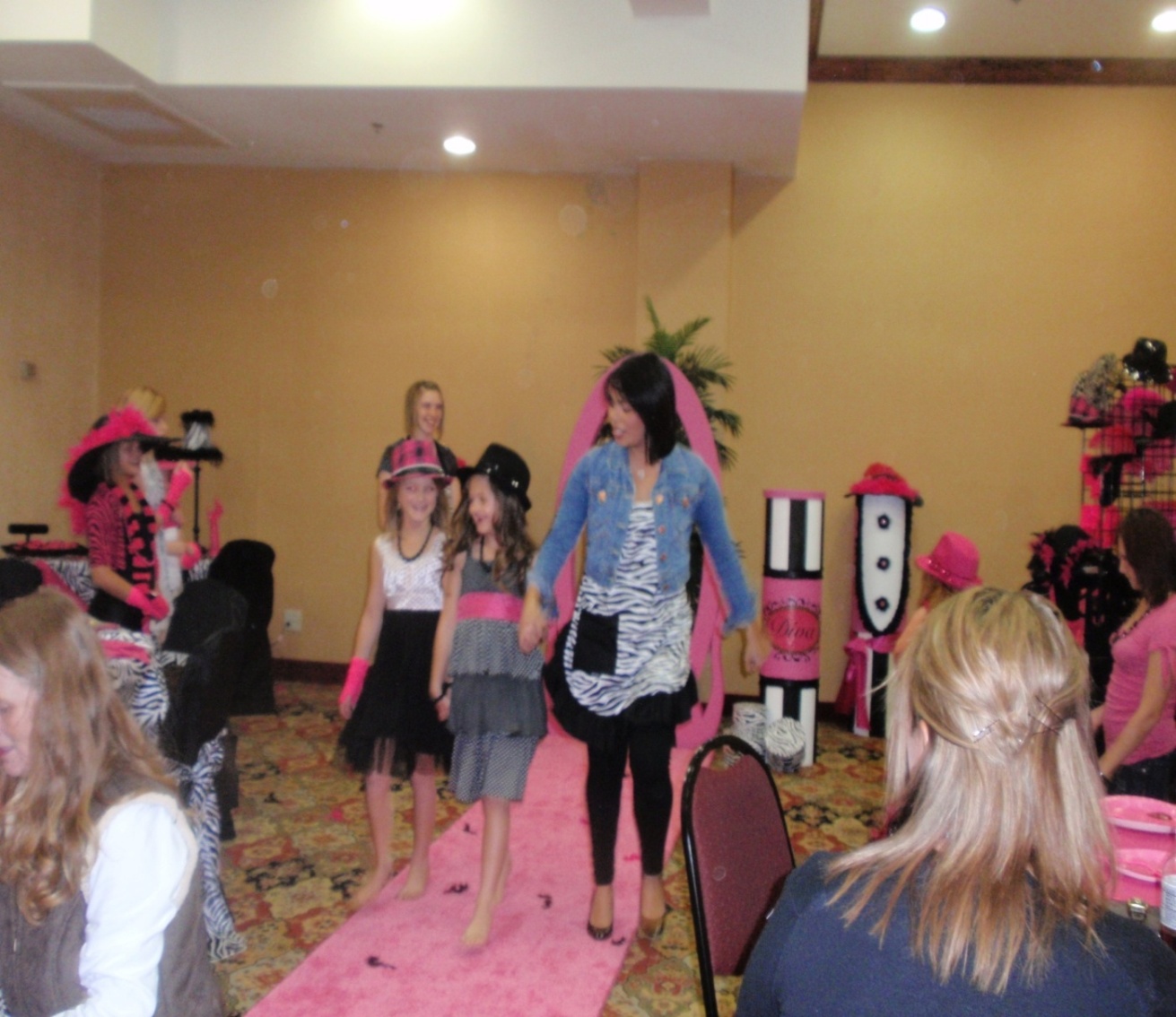 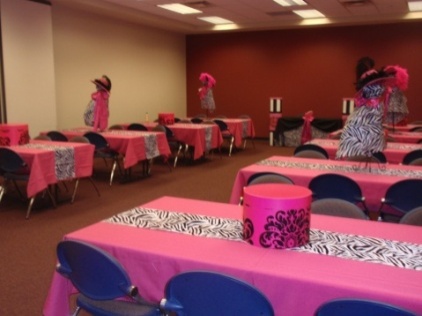 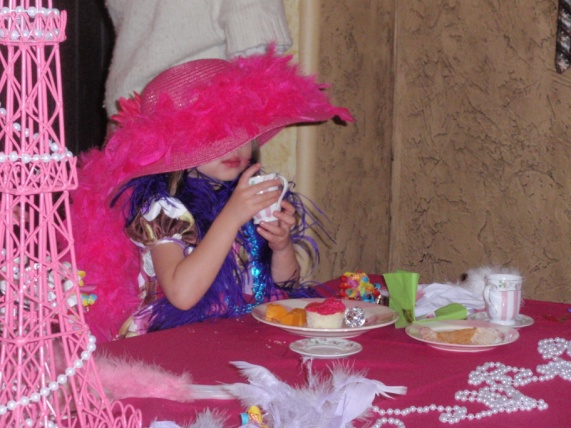 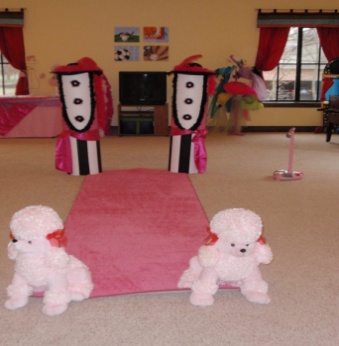 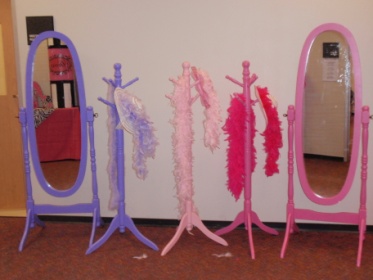 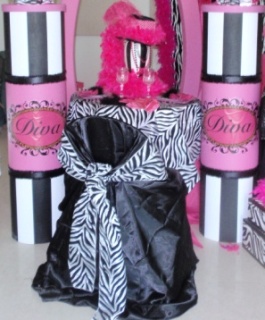 Table Décor Rentals:Food/Cake Table Linen & Overlay	30 ea and upGift Table Linen & Overlay	20 eaWelcome Table Linen & Overlay	20 ea Additional Rentals:Additional Tablecloths Zebra Overlay Square	8 - 10 eaAdditional Tablecloths Rental	8-10 eaAdditional Tablecloths Rental (Floor Length)	15 eaAdditional Tablecloth Overlays Rental	5-10 eaAdditional Specialty Tablecloth Rental	30 ea and upAdditional Chair Covers & Bows	4 eaAdditional Centerpiece (Small) Rental	5 eaAdditional Centerpiece (Med) Rental	10 eaAdditional Centerpiece (Large) Rental	20 eaAdditional Centerpiece (X Large) Rental	30 eaAdditional Tables (4’ rectangle)	7 eaAdditional Tables (48” round 6’ rec)	10 eaAdditional Chairs	2 eaChild Size Table with Four Chairs	15 Additional Serving Platters	10 - 20 ea3-Tier Cupcake Stand or Cupcake Stands	10 - 20 eaWhite or Aqua Buffet Platters	15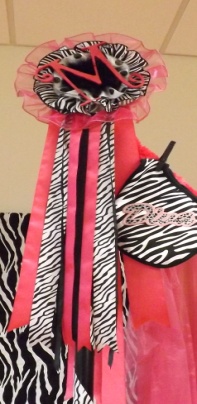 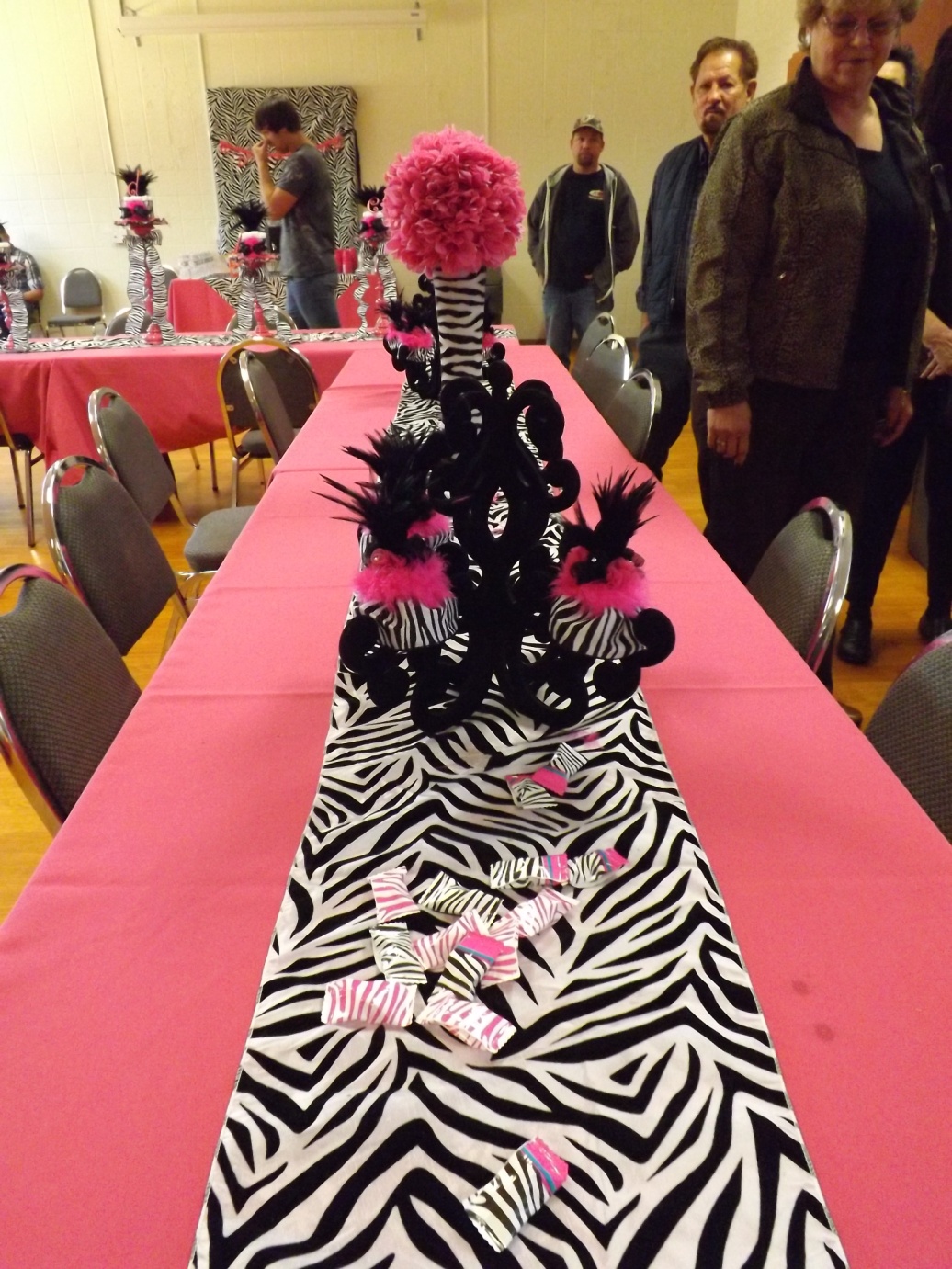 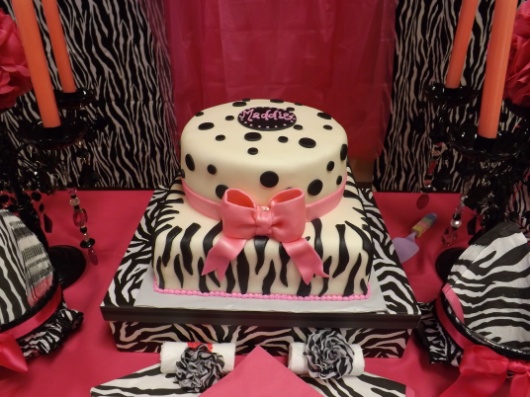 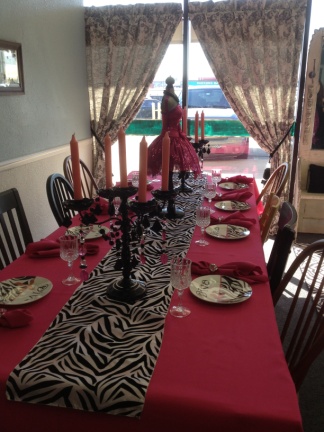 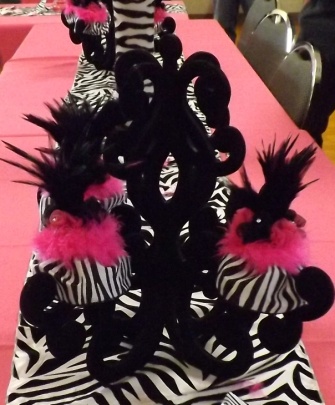 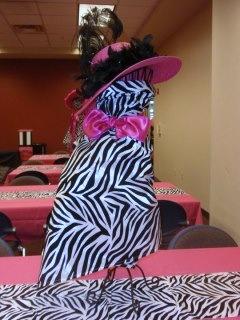 Sassy Tea Cuisine:Heart Shape Tea Sandwiches with Princess Serving Platters 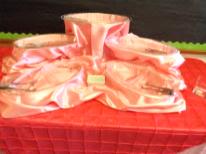 Assorted Seasonal Fruit and CheeseSassy Tea (Strawberry Lemonade)	Sassy Tea Cuisine (Serves 16-20 guests)	75Additional Sassy Cuisine:Sassy Cupcakes with 3-Tier Cupcake Stand or Princess Cupcake Stand	25 and up doz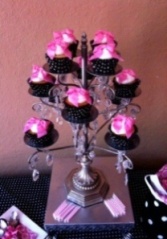 Sassy Princess Two Layer Cake with Cake Stand	.VariesSassy Candy Buffet Bar	6 eaSassy Water Bottle, Candy Wrappers or Favors Labels	2 eaParents Assorted Drinks or Bottle Water with Mix favors Packets	2 eaParents Platter with Serving Platters (Assorted Sandwiches   Serves 12-16)	40Preferred Vendors:LD’s Specialties & Gourmet Café 234 N. Mustang Road Mustang, OK  73064 Phone: (405) 376-7277(www.lds-specialties.com)Mustang Conference Center - Banquet Rooms and Rental Spaces 1201 N. Mustang Road, Mustang, OK 73064 Phone: (405) 376-3411 (www.cityofmustang.org/departments/parks-recreation/conference-center)For more information or to schedule a partyContact: Thelma Logan (405) 641-0086 or email: madhatterpar-teas@att.netTo see more princess photos visit us on our web site www.mad-hatter-parties.com or facebook